拟招聘岗位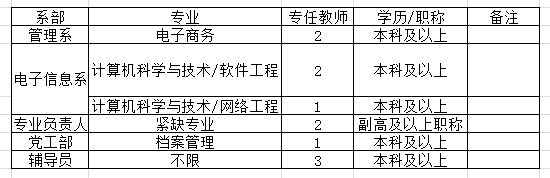 